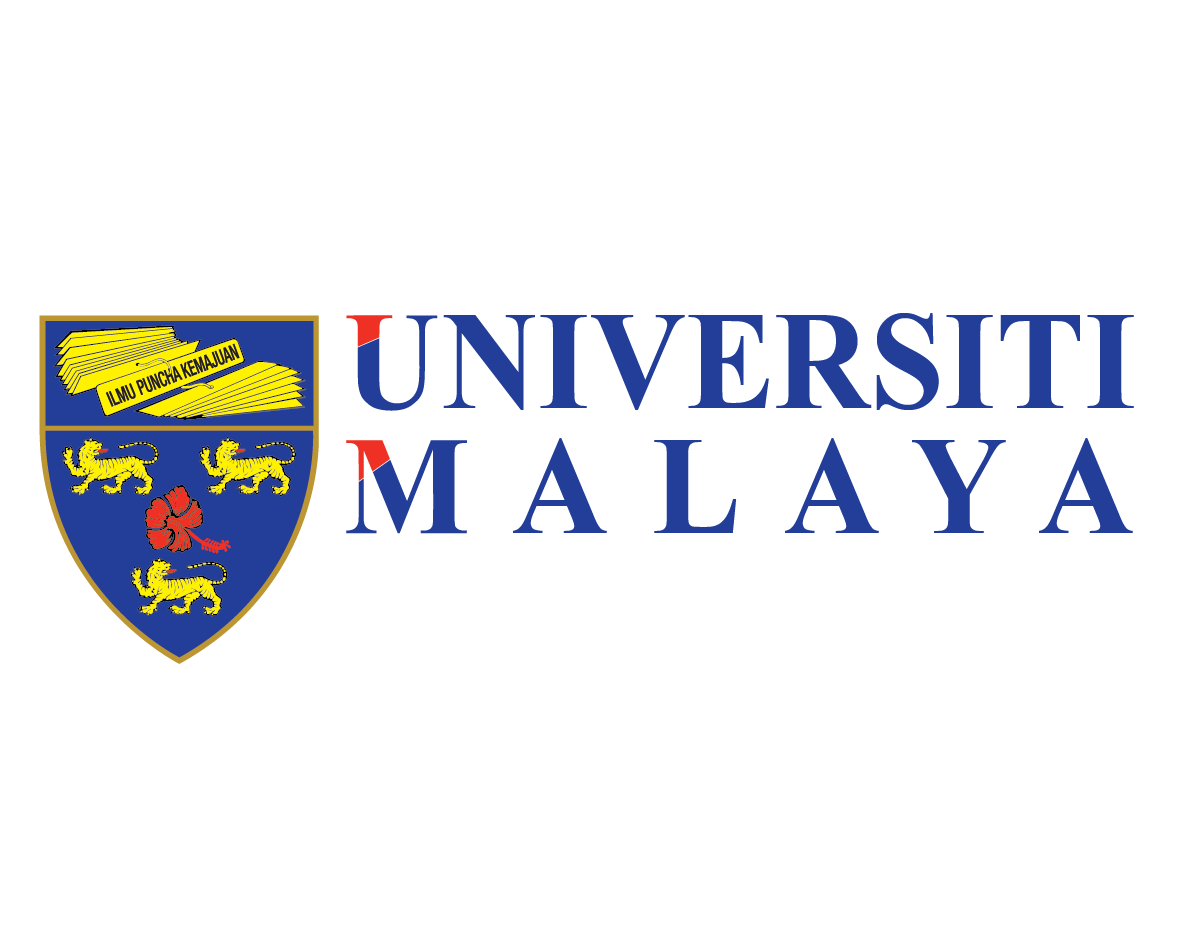 UNIVERSITI MALAYA IMPACT-ORIENTED INTERDISCIPLINARY RESEARCH GRANT PROGRAMME (IIRG) CYCLE 5/2022CHECKLIST FORM Notes:The Programme Leader must ensure all documents in the checklist are submitted. Applications that are not complete will not be processed.Does this research need Biosafety Approval?  (if yes, proof of submission Notice of Intent [NOI] to IBBC must be submitted prior to proposal evaluation session)Does this research need Ethic Approval? (if yes and your application is successful, please be reminded that proof of ethics application must be submitted prior to the activation of research account)Kod Rujukan:NAME OF PROGRAMME LEADERPROGRAMME TITLE                                           NEXT APPOINTED LEADERNo.DetailsPlease Tick (/)RC Office1.Application Form2.Graphical Abstract (For the whole programme)  (maximum 1 page)3.Gantt Chart of Research Activities (For the whole programme)4.Research Milestones (For the whole programme)5.Flow Chart of Research Activities (For the whole programme)6.Justification/ Details of Proposed Budget7.Curriculum Vitae (CV) forProgramme Leader Internal Team Members (Work Package Lead & other members)External Collaborator (s)8.Researchers’ Profile of Programme Leader & Work Package Leader (maximum 1 page)9.Commitment Letter (for External Collaborators/s)  10.Commitment Letter from the stakeholder (s) (Containing details of type of collaboration, role of stakeholders and their contribution)